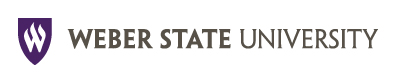 FACULTY SENATE AGENDASmith Lecture Hall, WB206-207, 3 pmThursday, 4 December 2014Go to the Faculty Senate Homepage http://www.weber.edu/facultysenate/default.htmlClick on the 4 December 2014 Senate meeting.  You will find the agenda and all the links to the items to be discussed at the Senate meeting.1.	ROLL CALL2.  	Approval of the minutes from 6 November 2014 meeting.Information Items3.	Update on Weber State Activities –  President Chuck Wight4.	Presentation of HERI Findings - Gail Niklason, Director of Institutional Effectiveness 5.	Provost Screening Committee Update – Brad Mortensen, Committee ChairAction Items6.	University Curriculum Committee – Sally Cantwell, ChairAll the Curriculum is linked on the Faculty Senate Webpage: http://www.weber.edu/facultysenate/default.htmlBUSINESS & ECONOMICSBusiness Administration - Sabastian BrockhausProgram Change Proposal - Supply Chain Management New Course Proposal - SCM4700 Supply Chain Case Analysis, Logic, and PresentationBusiness Administration - Taowen LeProgram Change Proposal - BS in Information Systems & TechnologiesProgram Change Proposal - AS in Information Systems & TechnologiesProgram Change Proposal - Minor in Information Systems & Technologies for Business & Non-Business    Majors and BIS in IST Course Proposal Change - IST3210 Database Design & ImplementationCourse Proposal Change - IST3610 Networks & Data Communications 1Course Proposal Change - IST4730 Senior Practicum: Project Management & Systems DevelopmentSCIENCEMicrobiology - Karen NakaokaNew Course Proposal - MICR3012 Microbiology and Global Public Health--With Syllabus & Letter of SupportEDUCATIONChild & Family Studies - Dan HublerProgram Proposal Change - Family Studies, BSNew Course Proposal - CHF4310 Understanding the Modern United States Military FamilyNew Course Proposal - CHF4660 Advanced Skills for Family Life Educators with SyllabusSOCIAL & BEHAVIORAL SCIENCEPolitical Science - Carol McNameraNew Course Proposal - POLS1520 Leadership & Political Life, with syllabusNew General Education Proposal for Social Sciences - POLS1520  Leadership & Political LifeThe Psychology Program and Course Proposal .pdf files were too large to link to the Senate Webpage.  Please view these in the Google Drive Folder that was shared with you by email.  Thanks!Psychology - Eric AmselProgram Change Proposal - BS in Psychology, BS Psychology Teaching Major; Psychology (BIS)Course Proposal Change - PSY4390 Capstone PracticumNew Course ProposalsPSY2250  Learning and MemoryPSY3240 The Psychology of Drug Use and AbusePSY3255 Conditioning, Learning, & Behavior ModificationPSY3615 Psychological Research Methods & Data Analysis IPSY3616 Psychological Research Methods & Data Analysis IIPSY3850 Forensic PsychologyPSY4575 Psychology of Criminal BehaviorPSY4805 Capstone projects & ResearchNew Course ProposalsPSY4835 Capstone Directed ReadingsPSY4905 Capstone Selected Topics in PsychologyPSY4950 Capstone Experience:  Promoting Psychological LiteracyCourse DeletionsPSY1050  Careers in PsychologyPSY3250 Conditioning and LearningPSY3300 Applied Behavior InterventionPSY3710 Physiological PsychologyCOASTComputer Science - Brian RagueProgram Change Proposal - BS in Computer Science New Course Proposal - CS4850 Faculty Directed Research, with SyllabusARTS & HUMANITIESVisual Arts - Liese ZahabiProgram Change Proposal - Bachelor of Art (BA)Program Change Proposal - Bachelor of Fine Art (BFA)New Course Proposal - ART3465 Motion Design, with syllabus and supporting documentsNew Course Proposal - ARTH3055 - Special Topics in Art History, with syllabus and supporting documentsPerforming Arts - Thom PriestProgram Change Proposal - Bachelor of Music; Bachelor of Music Education; Bachelor of Arts in MusicNew Course Proposal - MUSC1006 Concert Attendance I with syllabusNew Course Proposal - MUSC2006 Concert Attendance II with syllabusForeign Language - Tom MathewsCourse Proposal Change - FL4960 Senior ProjectProgram Change Proposal – Institutional Certificate in Spanish, Craig Bergeson3.	Salary, Benefits, Budget and Fiscal Planning - Laine Berghout, SBBFP Chair	Memo – Guidelines for Implementing the Performance Compensation Plan	Performance Compensation Plan Application4.	Other ItemsNext Meeting:    Faculty Senate, 22 January 2015 at 3:00 pm WB206-207				